                                                                                                                   F_AA_232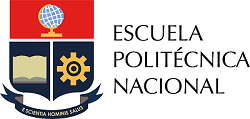 VICERRECTORADO DE DOCENCIAFORMULARIO DE INFORMACIÓN DE CARRERA PARA PUBLICACIÓNConsideraciones:Es importante que cada Unidad Académica mantenga la información de contacto de su carrera actualizada, en caso de haber cambios se debe remitir el formulario a la Dirección de Docencia.Es importante que la información del sitio web de la Unidad Académica esté actualizada y en consonancia con la información del sitio web institucional.Nomenclatura:(DD) Dirección de Docencia.(UA) Unidad Académica.DATOS GENERALESDATOS GENERALESNombre de la carreraIndicar el nombre de la carrera (DD)Tipo de formaciónTécnico-Tecnológico superior / Grado (DD)Título que otorgaMIndicar el nombre del título, en masculino, que otorga la carrera  (DD)FIndicar el nombre del título, en femenino, que otorga la carrera  (DD)Resolución del CESIndicar el número de resolución de aprobación por parte del CES  (DD)Fecha de aprobación del CESIndicar la fecha de aprobación por parte del CES (dd/mm/aaaa) (DD)Duración Indicar el número de periodos académicos de la carrera (semestres) (DD)ModalidadIndicar la modalidad en la cual se imparte la carrera  (DD)OBJETIVO DE LA CARRERAOBJETIVO DE LA CARRERAIndicar cuál es el objetivo de la carrera. (DD)Indicar cuál es el objetivo de la carrera. (DD)PERFIL DE EGRESOPERFIL DE EGRESOAl finalizar su formación académica, el/la Ingeniero/a en … estará en capacidad de:Listar los resultados del aprendizaje, genéricos y específicos, del perfil de egreso.…(DD)Al finalizar su formación académica, el/la Ingeniero/a en … estará en capacidad de:Listar los resultados del aprendizaje, genéricos y específicos, del perfil de egreso.…(DD)CAMPO OCUPACIONALCAMPO OCUPACIONALIndicar los escenarios laborales (público, privado, industria, servicios, etc.) y cargos (dirección, supervisión, operativo) del futuro profesional. (DD)Indicar los escenarios laborales (público, privado, industria, servicios, etc.) y cargos (dirección, supervisión, operativo) del futuro profesional. (DD)MALLA CURRICULARMALLA CURRICULARIndicar el enlace para acceder a la sección correspondiente en el repositorio ATENEA. (DD)Indicar el enlace para acceder a la sección correspondiente en el repositorio ATENEA. (DD)CONTACTOCONTACTOUnidad AcadémicaIndicar el nombre de la facultad/ESFOT a la cual está vinculada la carrera  (DD)UbicaciónIndicar el nombre y número del edificio, piso de la secretaria de la carrera o del subdecanato/subdirección  (UA)Número de teléfonoIndicar el número de teléfono de contacto y la extensión (UA)Correo electrónicoIndicar el correo electrónico institucional de contacto (preferiblemente una cuenta de correo genérica) (UA)Horario de atenciónIndicar el horario de atención (UA)Sitio webIndicar el sitio web de la unidad académica (UA)FRASE QUE RESUME LO QUE SE APRENDERÁ EN LA CARRERAFRASE QUE RESUME LO QUE SE APRENDERÁ EN LA CARRERAIndicar, en una frase, una idea global de lo que el estudiante aprenderá en la carrera. (UA)Ejemplo:Deseas conocer cómo seleccionar las mejores herramientas y gestionar las tecnologías de información para resolver los problemas de las organizaciones, entonces la carrera de Tecnologías de la Información ¡es para ti!Indicar, en una frase, una idea global de lo que el estudiante aprenderá en la carrera. (UA)Ejemplo:Deseas conocer cómo seleccionar las mejores herramientas y gestionar las tecnologías de información para resolver los problemas de las organizaciones, entonces la carrera de Tecnologías de la Información ¡es para ti!